開成山公園におけるPark-PFI事業に係る事業者アンケート簡単電子申請からでも回答可能です。URL：http://www.task-asp.net/cu/eg/lar072036.task?app=201800235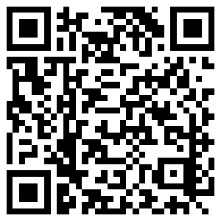 こちらから回答できます→＜開成山公園への市場性等ついてお伺いします＞Ｑ１）本日議論したテーマを踏まえ、民間事業者から見た開成山公園の魅力、課題、市場性等にご意見お願いします。＜Park-PFI 事業への参画意欲ついてお伺いします＞Ｑ２）本日議論したテーマを踏まえ、開成山公園に係るPark-PFI事業への参画意欲について、お答えください。また、その他PPP手法のうち、望ましい事業手法や望ましくない事業手法とその理由についてもご意見をお願いします。例）Park-PFI事業の実績はないが、取り組んでみたい。例）Park-PFI事業であっても参加したいが、芝生管理をメインとしたPFI事業だとより参加しやすい＜公募対象公園施設についてお伺いします＞Ｑ３）開成山公園における公募対象公園施設（都市公園法第５条の２第１項に規定する「公募対象公園施設」）はどのようなものが考えられるかお答えください。また、事業参画の判断目安となる最低限の事業規模についてもお答えください。なお、公募対象公園施設について、参考図にも記載願います。＜特定公園施設についてお伺いします＞Ｑ４）開成山公園における特定公園施設（都市公園法第５条の２第２項第５号に規定する「特定公園施設」）はどのようなものが対応可能かお答えください。また、事業参画の判断目安となる最低限の事業規模についてもお答えください。　※建設費の負担割合についても目安を記載してください。例）原則特定公園施設の費用については、公募対象公園施設の収益で賄いたい。市の負担を見込まないよう取り組みたい。＜維持管理業務についてお伺いします＞Ｑ５）Park-PFIで整備された特定公園施設の維持管理手法についてお答えください。例）指定管理者制度により維持管理したい。また、特定公園施設のみならず、開成山公園を含む近隣の公園等を一括して維持管理したい。例）維持管理業務委託により維持管理したい。維持管理方法例＜その他についてお伺いします＞Ｑ６）その他（自由意見）設問は以上です。ご協力有難うございました。＜ご回答者＞【参考図】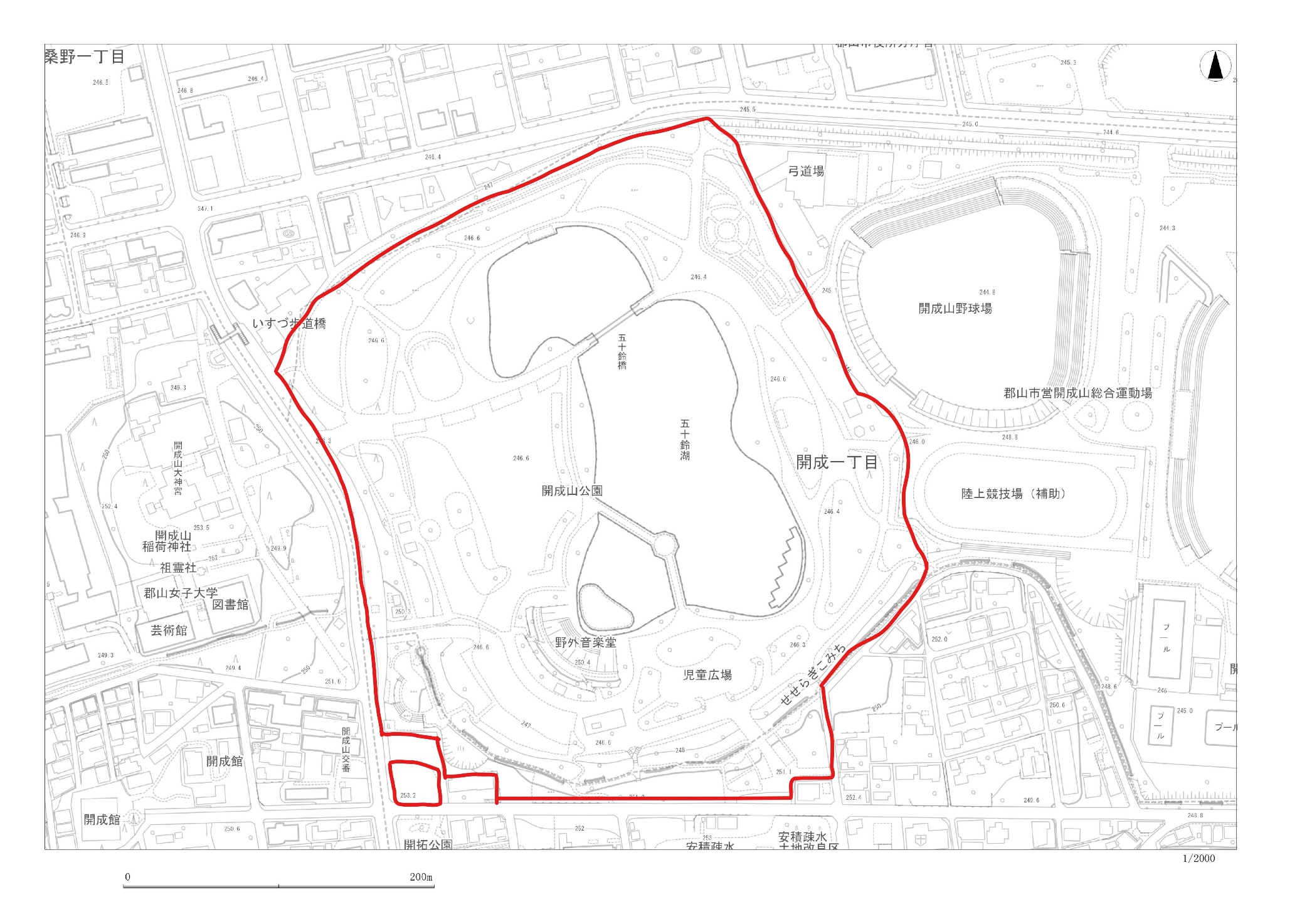 